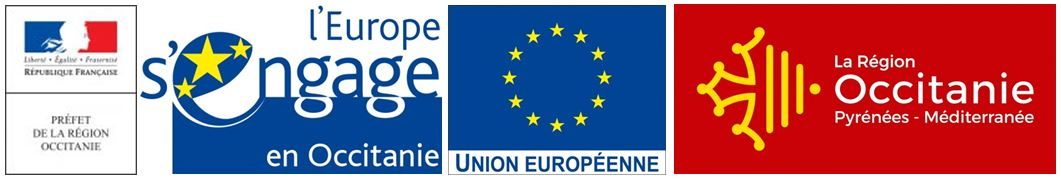 PLAN DE COMPETITIVITE ET D’ADAPTATION DES EXPLOITATIONS AGRICOLES – PCAEINVESTISSEMENTS DANS LES EXPLOITATIONS AGRICOLES – SECTEUR ELEVAGETYPE D'OPERATION N° 4.1.1  DU PROGRAMME DE DEVELOPPEMENT RURAL LANGUEDOC-ROUSSILLON 2014 - 2020Déclaration de commencement des travaux/de l’operationVeuillez transmettre l’original au service instructeur.Cadre réservé à l’administrationN° de dossier OSIRIS : ____________________________________________________________________Nom du bénéficiaire : ______________________________________________________________________Libellé de l’opération : _____________________________________________________________________Date limite de commencement des travaux : |__|__|__|__|__|__|__|__| 